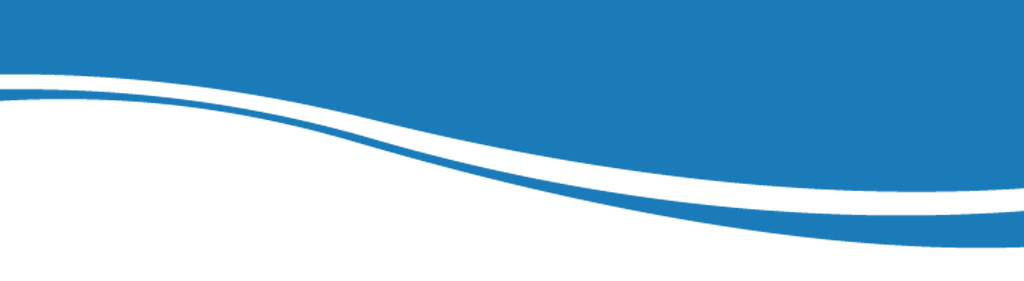 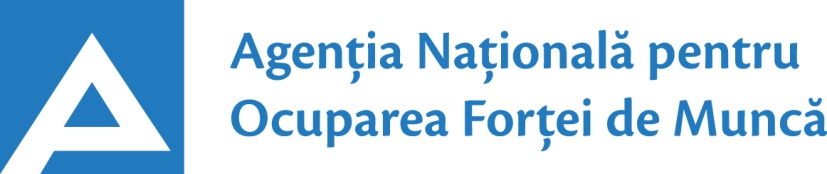               14.12.202024.01.2017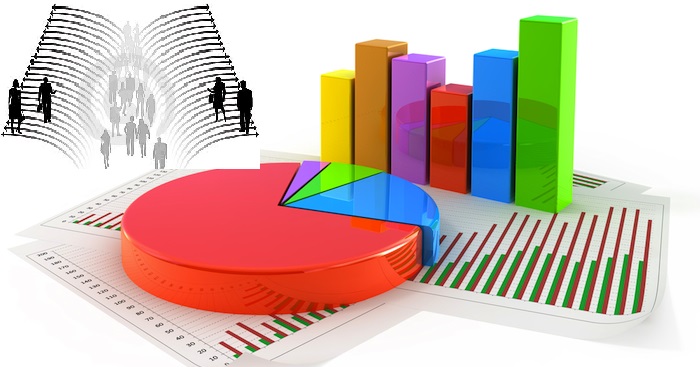 Observatorul pieței munciiConform bazei de date a Agenţiei Naţionale pentru Ocuparea Forţei de Muncă la data de 14.12.2020 erau în evidenţă 7201 locuri de muncă vacante, care pot fi accesate atât de femei, cât și de bărbați.  În aspect teritorial, numărul locurilor de muncă vacante, disponibile în fiecare subdiviziune teritorială de ocupare, constituie: Pentru persoanele cu nivel de instruire superior şi mediu de specialitate sunt disponibile1877 locuri de muncă vacante, constituind cca 26% din numărul total de locuri vacante. Ținând cont de HG nr. 672 din 17.12.2019 pentru locurile vacante în autorități publice (specialist (inclusiv superior, principal) este stabilit moratoriu temporar.Pentru persoanele cu nivel de instruire secundar profesional și pentru muncitorii necalificați, Agenţia Naţională pentru Ocuparea Forţei de Muncă oferă 5324 locuri de muncă, ce constituie 74% din numărul total de locuri de muncă vacante:Sunt oferite următoarele locuri de muncă pentru muncitori necalificaţi:Persoanele aflate în căutarea unui loc de muncă, se pot adresa la subdiviziunile teritoriale pentru ocuparea forţei de muncă sau pot accesa Portalul pieţei muncii: www.angajat.md, unde sunt postate locurile vacante oferite în fiecare raion, pe profesii.        Prezentul buletin este elaborat în concordanță cu „Clasificatorul ocupaţiilor din        Republica Moldova (CORM 006-14)”,aprobat prin ordinul Ministerului Muncii,        Protecției Sociale și Familiei nr.22 din 03.03.2014.STOLocuri vacanteSTOLocuri vacanteChişinău3185Cahul70Bălți 948Teleneşti69Floreşti361Criuleni67Ungheni238Edineț67Anenii Noi181Cantemir66Hânceşti166Căuşeni55Nisporeni163Briceni54Râşcani142Ocniţa53	UTA Găgăuzia135Sângerei49Ialoveni132Rezina43Orhei131Ştefan Vodă31Cimişlia129Taraclia31Străşeni106Leova27Făleşti103Basarabeasca23Călăraşi91Donduşeni18Şoldăneşti86Dubăsari15Glodeni78Drochia10Soroca78OcupațiiLocuri vacanteTotalDin care:Inspector, ofițer609ofițer urmărire penală – 240ofiţer de sector – 141ofițer de investigații - 94inspector (alte domenii) – 67inspector de poliție – 20polițist – 18polițist de frontieră – 14inspector pregătire tehnico-militară – 10ofițer conformitate – 5Specialist în domeniul sănătății474asistent medical (inclusiv de familie) – 214medic specialist – 136medic medicină generală – 46farmacist - 33felcer/felcer laborant – 16medic medicină de familie – 14laborant-farmacist – 8brancardier - 4kinetoterapeut - 3Inginer, tehnician  152inginer  (alte domenii) – 43tehnician (alte domenii) – 29inginer programator – 16inginer-tehnolog/tehnolog  – 14electromecanic – 8inginer proiectant - 8inginer cadastral - 7inginer electrician – 6constructor principal – 5tehnician aviație la exploatarea navelor – 4inginer metrolog - 4inginer electronist – 4inginer-mecanic – 4Specialist în învățământ145educator învăţământul preşcolar/primar -61profesor învăţământ liceal/postliceal – 25instructor/maistru-instructor – 30profesor învăţământ primar/gimnazial – 11antrenor – 9logoped – 5psiholog – 4Șef secție/sector/serviciu/grup/etc.(diverse domenii)78şef grupă (în alte ramuri) – 25şef secţie mărfuri – 18şef schimb (în alte ramuri) – 18şef oficiu special poştă – 8şef serviciu – 5şef producţie - 4Specialist în activitatea financiară, economică sau comercială72contabil/contabil-șef - 52economist – 8broker – 4specialist bancar – 4auditor intern – 4Specialist (inclusiv superior, principal)56Manager/marketing40manager (marketing și vânzare) – 14manager (în activitatea comercială) – 13manager  (alte ramuri) – 13Programator/Programator software (administrator bază de date)31Consultant(diverse ramuri)25Maistru (diverse domenii) 15Pilot aeronave13Asistență socială10asistent social /inclusiv comunitar– 10Administrator (diverse ramuri)9Director (alte domenii)8Tehnolog7Mecanic(diverse domenii)7Secretar(diverse domenii)6Electrician secție/sector6Specialist planificare și control5Specialist securitatea și sănătatea în muncă5Laborant  (alte domenii)5Jurisconsult/grefier5Electronist4Agronom4Asistent judiciar4Specialist relații publice4Specialist resurse umane3Alte ocupații75Lucrători în industria textilă și confecții1878cusător (industria ușoară/confecțiilor) – 1757confecționer - 72croitor – 16încheietor tricotaje - 15termofinisor confecții - 10țesător/țesător covoare – 8Transport şi telecomunicaţii883conducător auto (șofer) – 258taxator/conductor – 254conducător troleibuz - 150montator cale ferată – 57asamblor –  49revizor bilete - 30lăcătuș auto – 23trăgător - 15muncitor rutier/feroviar – 11mecanic auto/ajutor de mecanic – 10strungar  – 9confecţioner cablaje auto - 9conducător încărcător – 4vulcanizator - 4Lucrători calificați în întreprinderi industriale504montator subansamble - 88sudor/electrogazosudor – 68lăcătuș instalator tehnică sanitară – 57asamblor articole din lemn – 32electromontor/lăcătuș electromontor – 27electrician/lăcătuș electrician – 27electromecanic – 18tăietor materiale – 18lăcătuș la repararea materialului rulant – 17extractor –puitor  - 14asamblor montator profile şi geam termopan - 11lăcătuș-reparator – 11lăcătuș la asamblarea construcțiilor metalice – 11completatori mărfuri - 11lăcătuș la rețelele de apeduct și canalizare – 11rihtuitor fețe de încălțăminte – 10lăcătuș la lucrările de asamblare mecanică – 8asamblor / decorator jucării– 7control or (alte domenii) – 7cizmar-confecționar încălțăminte la comandă - 6lăcătuș în construcții – 6lăcătuș controlor – 5filator – 5lăcătuș-montator – 5lăcătuş mecanic - 4controlor calitate – 4lăcătuș la exploatarea și repararea utilajelor – 4șlefuitor de lemn – 3reparator utilaj tehnologic - 3liftier – 3ștanțator – 3Operatori, aparatişti, maşinişti la instalaţii și mașini 273operator în sectorul de producție – 50operator la telecomunicații – 35operator la bandă rulantă – 25mașinist (alte domenii)  - 25operator  (alte domenii) – 24operator de interviu – 21operator la linia automată în flux - 16operator introd., validare si prelucrare date – 10mașinist la excavatorul cu o singură cupă – 10operator în sala de cazane – 8operator la panoul de comandă – 8operator la utilaje de cusut - 7operator la mașini-unelte cu comandă numerică - 6maşinist la macarale – 6operator ghișeu bancă – 5operator la instalații tehnologice - 5operator la calculatoare electronice – 4operator comercial - 4mașinist la buldozere – 4Lucrători în domeniul vânzărilor258vânzător produse alimentare/nealimentare – 109controlor-casier/casier – 100agent de comerț/de vânzări – 32magaziner – 13recepţioner mărfuri -4Lucrători în domeniul serviciilor personale216gardian public – 42inspector  patrulare – 41asistent personal – 33ajutor de educator  - 29frizer - 17poştaş  -15salvator pe apă - 13dispecer – 11agent pază în incinte – 7dădacă - 5manichiuristă – 3Hoteluri şi restaurante176bucătar/bucătar - șef – 56cofetar – 38brutar  – 25chelner (ospătar) – 21barman – 17preparator/modelator aluat – 10patiser – 5bombonier – 4Lucrători în construcţii78betonist – 19tâmplar – 14pietrar-zidar – 13tencuitor – 13finisor – 8fierar- betonist - 5tinichigiu – 3zugrav – 3Lucrători calificaţi în agricultură, silvicultură, acvacultură, piscicultură 26viticultor – 20tractorist – 20crescător de păsări /animale – 6Alte ocupații 99     MeseriaLocuri vacanteTotalMuncitor auxiliar336Îngrijitor încăperi de producție și serviciu85Hamal83Măturător72Muncitor necalificat în construcții42Femeie de serviciu40Muncitor necalificat în industria confecțiilor33Bucătar auxiliar24Muncitor necalificat în agricultură, silvicultură și grădinărit24Fochist21Doborâtori arbori21Infirmieră  21Spălător vehicule19Curățitor teritorii12Puitor-ambalator11Paznic 11Spălător veselă11Călcător9Muncitor la amenajarea localităților8Amenajator/îngrijitor/salubrizator  spații verzi8Încasator și cititor contoare de energie electrică8Spălătoreasă lenjerie7Muncitor necalificat la ambalarea produselor6Manipulant mărfuri6Ambalator manual5Ciontolitor dezosator5Extractor 5